Зарегистрировано в Минюсте России 12 июля 2013 г. N 29040МИНИСТЕРСТВО ЭКОНОМИЧЕСКОГО РАЗВИТИЯ РОССИЙСКОЙ ФЕДЕРАЦИИПРИКАЗот 18 июня 2013 г. N 346ОБ УТВЕРЖДЕНИИ СТАВКИАРЕНДНОЙ ПЛАТЫ В ОТНОШЕНИИ ЗЕМЕЛЬНЫХ УЧАСТКОВ, НАХОДЯЩИХСЯВ СОБСТВЕННОСТИ РОССИЙСКОЙ ФЕДЕРАЦИИ И ПРЕДОСТАВЛЕННЫХ(ЗАНЯТЫХ) ДЛЯ РАЗМЕЩЕНИЯ ЛИНИЙ СВЯЗИ, В ТОМ ЧИСЛЕЛИНЕЙНО-КАБЕЛЬНЫХ СООРУЖЕНИЙВ соответствии с пунктом 5 Правил определения размера арендной платы, а также порядка, условий и сроков внесения арендной платы за земли, находящиеся в собственности Российской Федерации, утвержденных постановлением Правительства Российской Федерации от 16 июля 2009 г. N 582 (Собрание законодательства Российской Федерации, 2009, N 30, ст. 3821; 2011, N 26, ст. 3812; N 35, ст. 5084; N 44, ст. 6281), приказываю:Установить ставку арендной платы в размере 1,4% от кадастровой стоимости соответствующего земельного участка в отношении земельных участков, находящихся в собственности Российской Федерации и предоставленных (занятых) для размещения линий связи, в том числе линейно-кабельных сооружений.МинистрА.БЕЛОУСОВ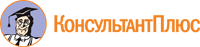 